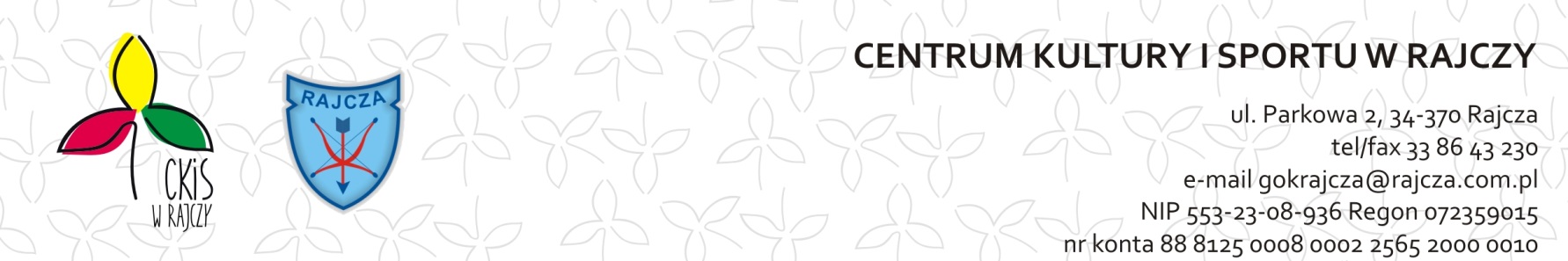 e-KONKURS PLASTYCZNY „LAURKA DLA  MOJEJ MAMY”Centrum Kultury i Sportu w Rajczy zaprasza  mieszkańców Gminy Rajcza do udziału w e-konkursie plastycznym „Laurka dla mojej Mamy”.Celem konkursu jest: - zainteresowanie dzieci i młodzieży różnymi formami spędzania wolnego czasu,- rozwijanie kreatywności, wyobraźni, wrażliwości estetycznej i aktywności twórczej uczestników konkursu;- poszerzenie wiedzy z zakresu różnych technik plastycznych,- prezentacja i popularyzacja twórczości plastycznejKategorie wiekowe:- przedszkola- klasa I – III- klasa IV –VIII- młodzież szkół średnichNagrody:W każdej kategorii wiekowej zostaną przyznane trzy nagrody w postaci prezentu dla Mam laureatów konkursu ufundowane przez CKiS W Rajczy. O odbiorze nagród poinformujemy po ocenie prac.Tematyka:Samodzielne wykonanie dowolną techniką plastyczną (rysunek, szkic, kolaż,  pastele, farby, wyklejanie, projektowanie graficzne itd.) pracy ilustrującej  Laurkę dla Mojej Mamy.Ukończoną pracę należy sfotografować i przesłać na adres mailowy gokrajcza@rajcza.com.pl do 24.05. 2020. Ogłoszenie wyników nastąpi 26.05.2020r. na stronie internetowej oraz na fb Centrum Kultury i Sportu w Rajczy. Zwycięscy zostaną poinformowani mailowo. Kryteria oceniania prac:- zgodność pracy z tematem, - pomysłowość, oryginalność, estetyka wykonania i wkład pracy,- różnorodność wykorzystanych materiałów,- ogólny wyraz artystyczny pracy,Wymogi dotyczące prac:- uczestnik konkursu może zgłosić indywidualnie  jedną pracę plastyczną,- praca musi być podpisana oraz zawierać informację o kategorii wiekowej- każda praca musi mieć dołączoną  wypełnioną zgodę na uczestnictwo w konkursie, która znajduje się na stronie internetowej www.rajcza.naszgok.pl  w załącznikach zaraz pod regulaminem.Dodatkowe informacje:- organizator powołuje  skład jury konkursu,- werdykt jury konkursu jest ostateczny i nie podlega odwołaniu,- organizator zastrzega sobie prawo do bezpłatnego eksponowania i  wykorzystania prac konkursowych dla celów promocyjnych i informacyjnych,- organizator uhonoruje laureatów konkursu dyplomami - nadesłanie prac jest jednoznaczne z akceptacją niniejszego regulaminu.